Results in Waveform Window of Debug ILAOutput of Debug screen without EDID at Tx part of hdmi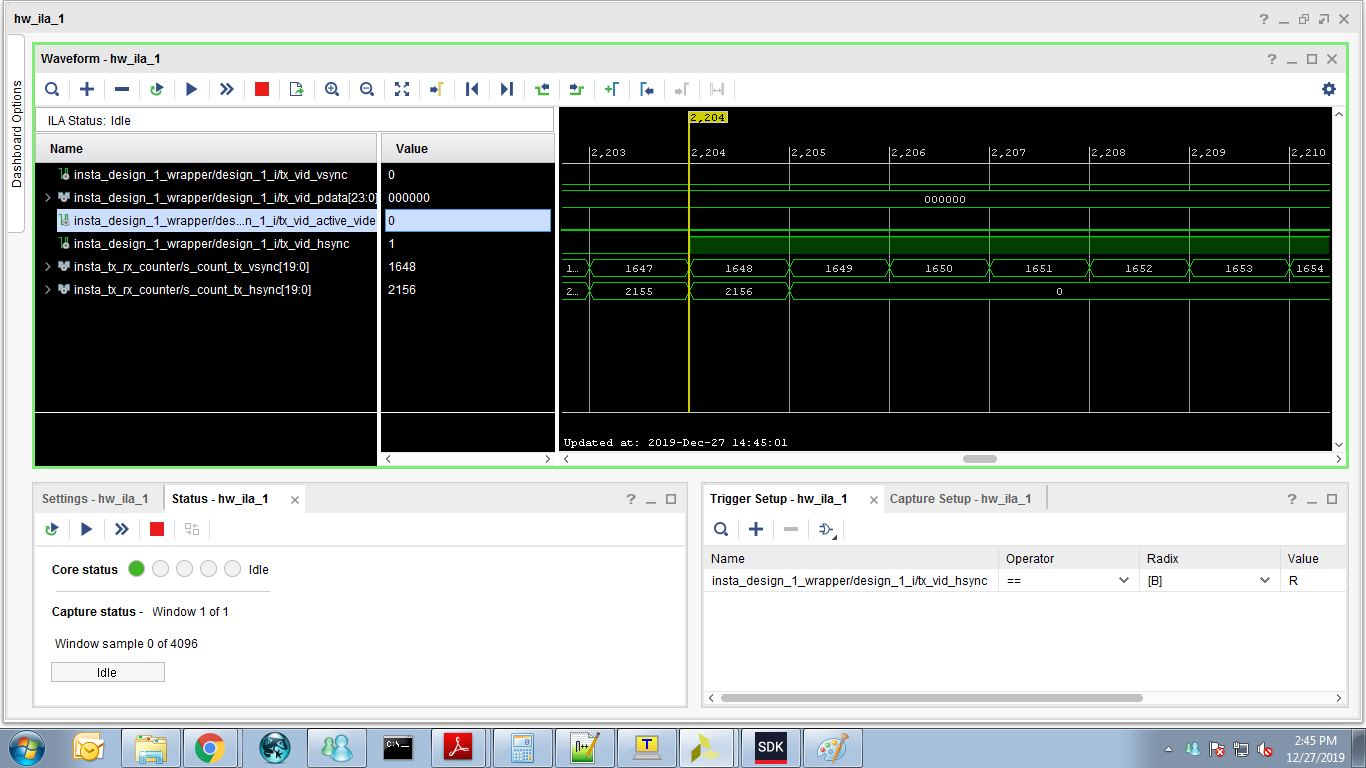 Figure 1 : The count value for hsync signal is observed as 2156 which consist of 1920 of data Remarks:All the experiments were done at 1080p@60Hz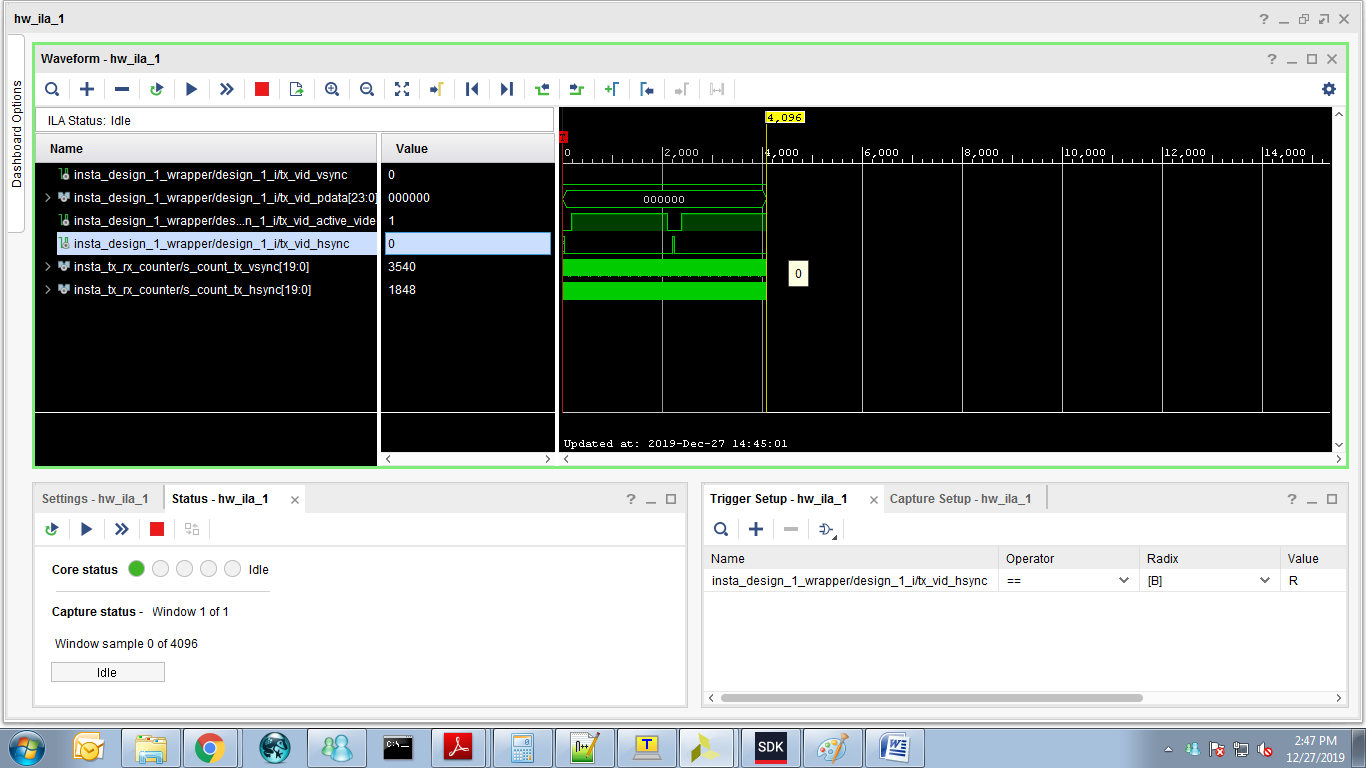 Figure 2 : Hsync, Vsync, Data of Inbuilt pattern to RGB2DVI IPOutput of Debug screen without EDID at RX part of HDMI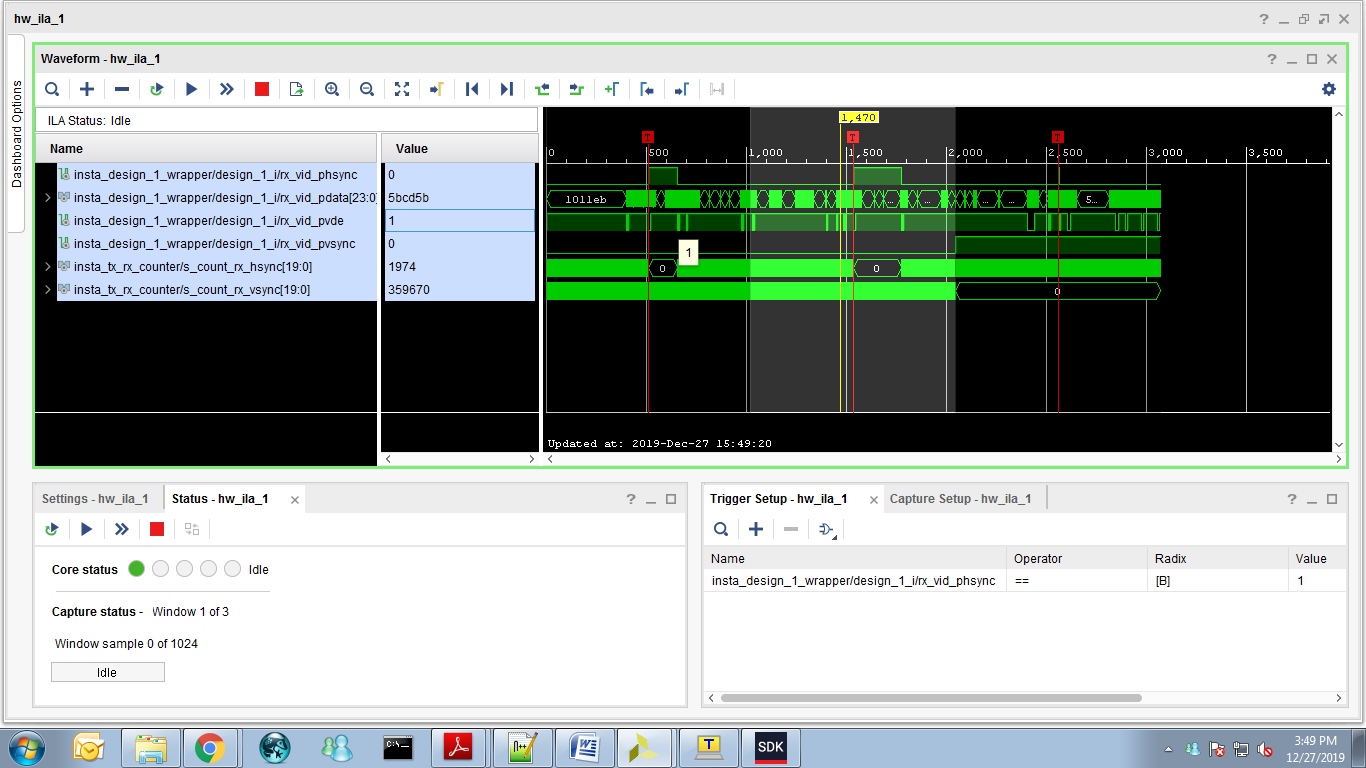 Figure 3  Observation :When Hsync signals is high and video enable signals also high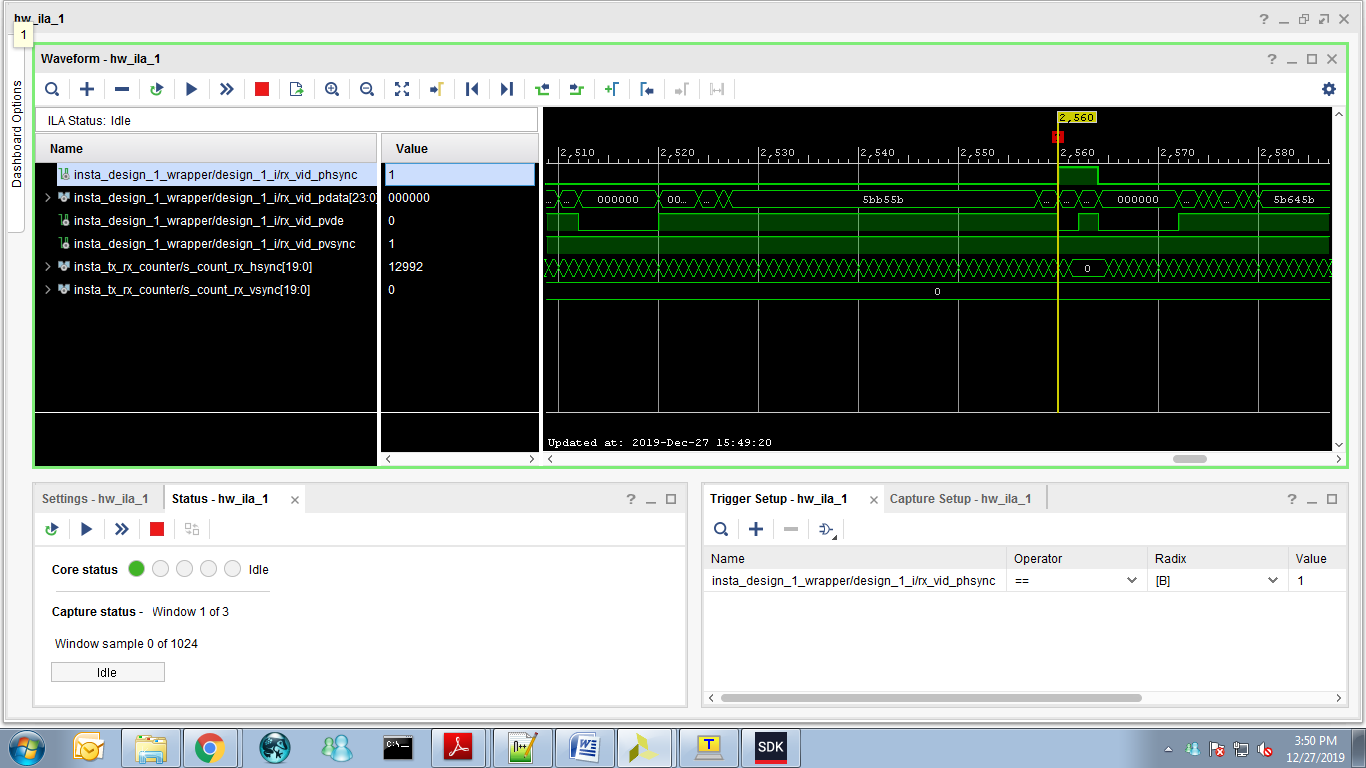 Figure 4: The Waveform window of ILA for RX part is same when DVI2RGB IP is enabled with EDID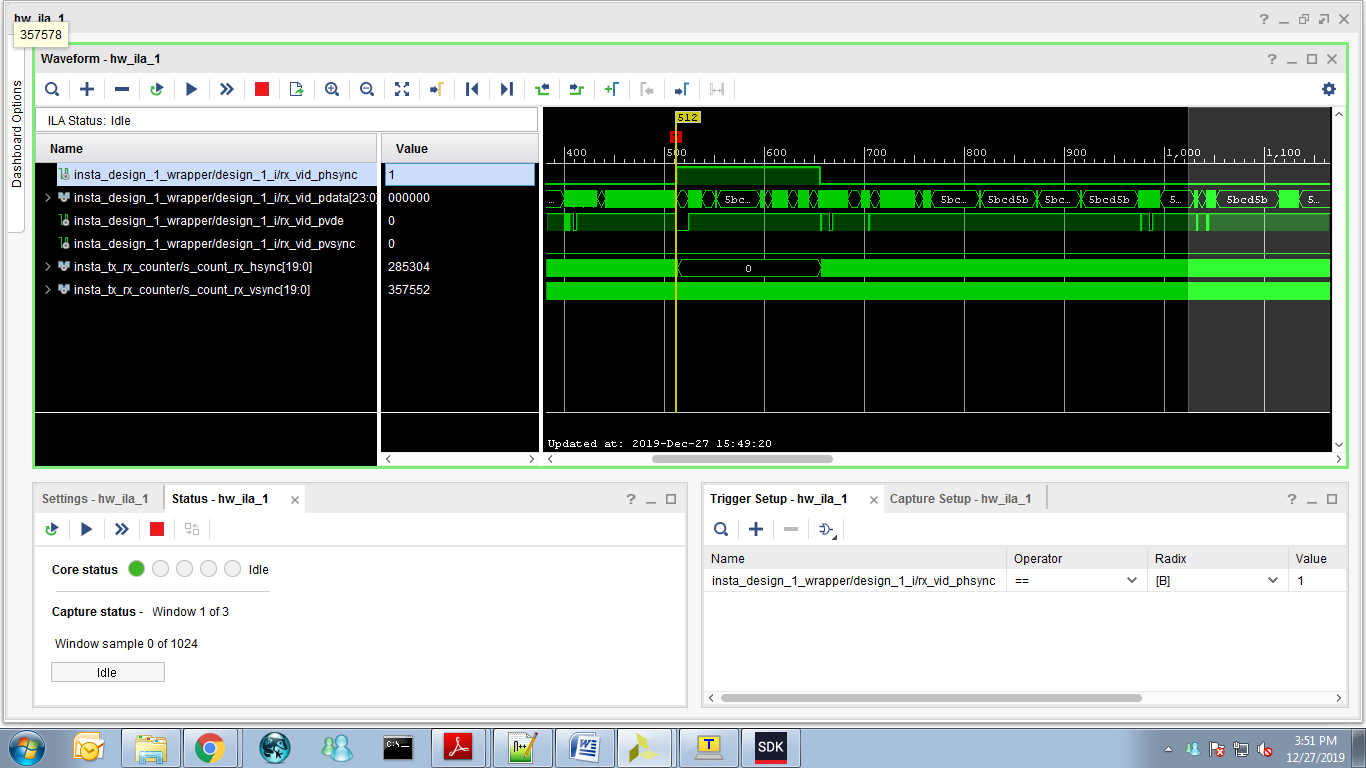 Figure 5:The Waveform window of ILA  for RX part is same when DVI2RGB IP is enabled with and without EDIDTo monitor the pixel clock at TX and RX with EDID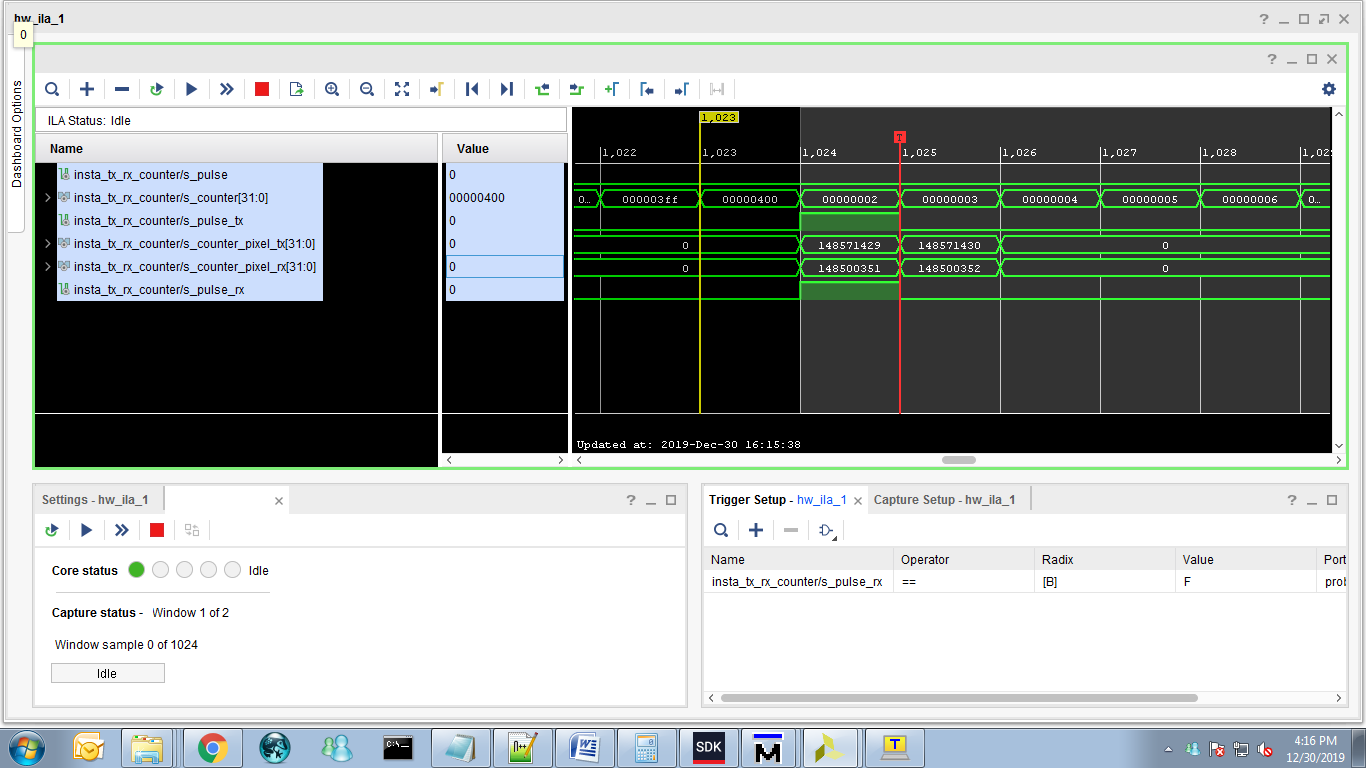 Figure 6
Figure 7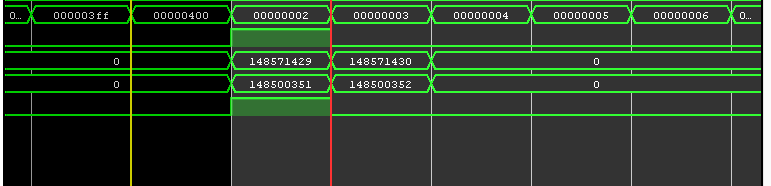 Tx pixel clock is observed as 148.571430 MHzRx pixel clock is observed as 148.500352 MHz